Publicado en Punta Cana el 14/12/2020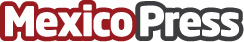 Casino Bávaro del Barceló Bávaro Grand Resort se certifica de las medidas antiCovid-19 Casino Bávaro ha sido certificado por la Asociación Dominicana de Casinos de Juego respecto a los protocolos de bioseguridad COVID-19Datos de contacto:Pedro Pascual+1809796122Nota de prensa publicada en: https://www.mexicopress.com.mx/casino-bavaro-del-barcelo-bavaro-grand-resort Categorías: Viaje Entretenimiento Turismo Recursos humanos http://www.mexicopress.com.mx